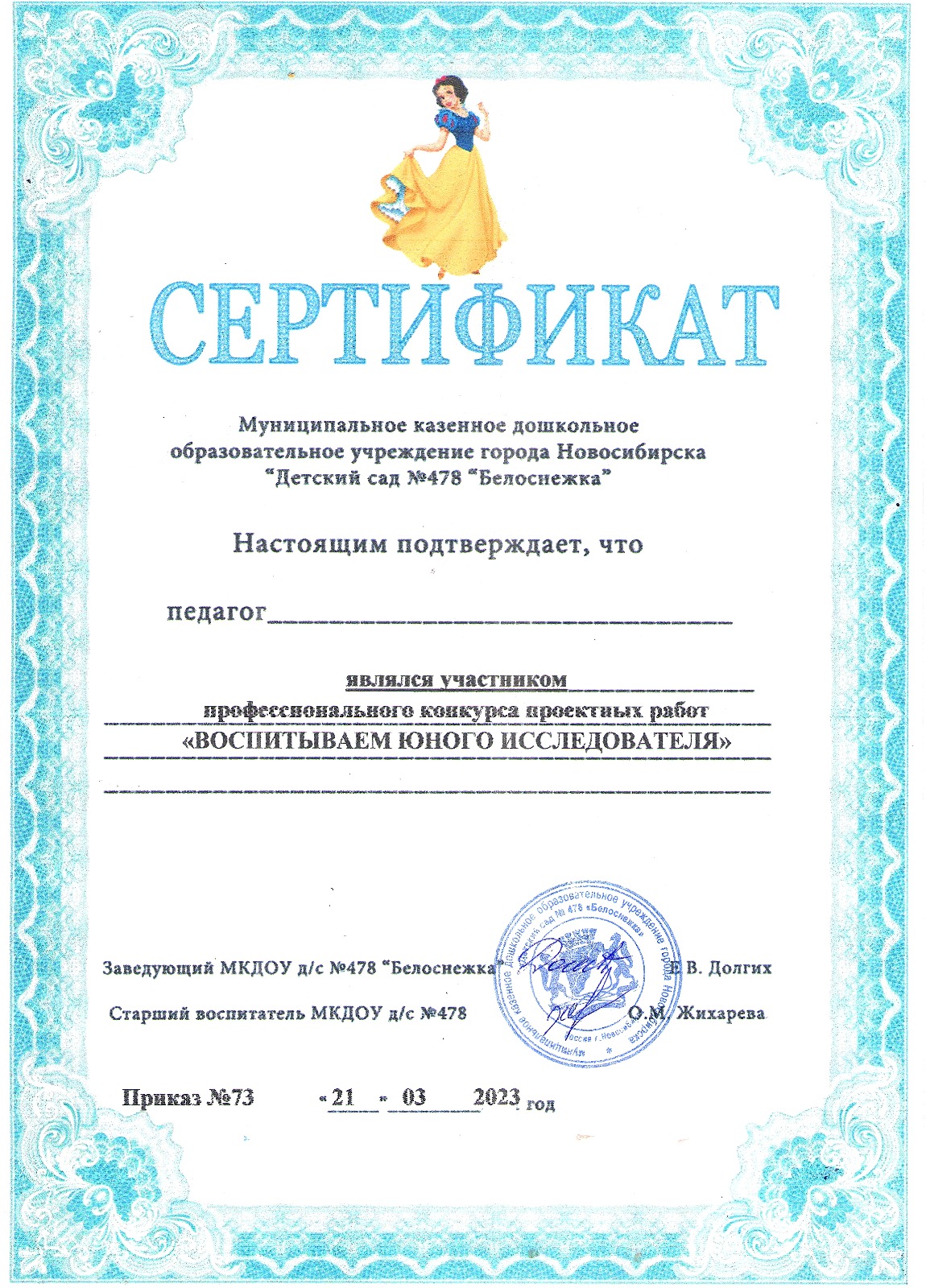 	Николенко Ольга Валерьевна